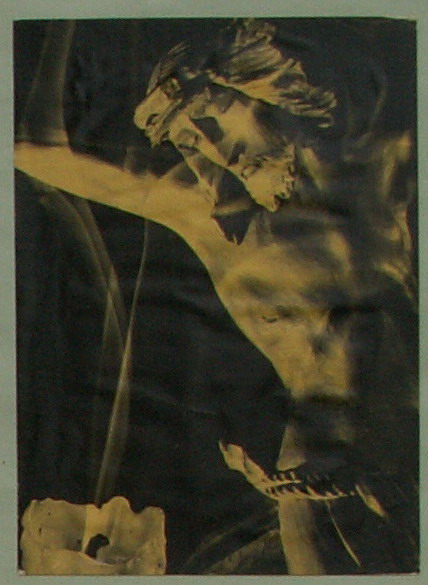 „Rozhodnutí pro víru“       (10)    Jan Chlumský        2012Zastavení u ctností, které jsou opakem hlavních hříchů:pýchy, hněvu, závisti, smilstva, nestřídmosti (obžerství) , lenosti a  lakomství.  Ctnosti pokory, tichosti, štědrosti, čistoty, střídmosti, pilnosti a chudoby jsou opakem neřesti. Pomáhají člověku vymanit se z neřestí, které narušují pokojné vztahy ve světě. Proto společně s láskou jsou pro tento svět obzvláště potřebné.Pokora – je především opakem pýchy a s ní související sobeckosti, ctižádostivosti, domýšlivosti. Světci ji nazývají kořenem všech ostatních ctností, které bez pokory trvale neobstojí. Sv. Augustin vysvětloval, že čím vyšší má být stavba našeho duchovního života, tím hlubší potřebuje mít základ, kterým je pokora. Ona je základem dokonalosti a nejvíce připomínanou ctností Panny Marie, která se před Bohem oceňovala až k nicotě, a to pro pouhý podíl na přirozenosti Adama, jehož byla potomkem. Jak bych se tedy podle jejího příkladu měl pokořovat já, který vedle podílu na prvotním hříchu, sám jsem spáchal nesčetné hříchy, a navíc mám zodpovědnost za druhé, kteří dál uráží Boha?Cílem a pohnutkou k pokoře nemá však být odvrácení trestů za hříchy, nýbrž navrácení a nahrazení zlehčené a ztracené cti Stvořiteli a Pánu, o niž jsme jej svými hříchy připravili.Evangelium nám v podobenství nastavuje obraz farizeje a celníka jako kontrast pýchy, která bude pokořena a jaké povýšení se dostane pokoře: „Dva lidé šli do chrámu, aby se modlili; jeden byl farizeus a druhý celník. 'Farizeus se postavil a modlil se v duchu takto: 'Bože, děkuji ti, že nejsem jako ostatní lidé: lupiči, podvodníci, cizoložníci nebo i jako tamhleten celník. Postím se dvakrát za týden, odvádím desátky ze všech svých příjmů.' Celník však zůstal stát vzadu a neodvažoval se ani pozdvihnout oči k nebi, ale bil se v prsa a říkal: 'Bože, buď milostiv mně hříšnému!' Říkám vám: Celník se vrátil domů ospravedlněn, ne však farizeus. Neboť každý, kdo se povyšuje, bude ponížen, a kdo se ponižuje, bude povýšen.“ (Lk 18, 9-14)„Pokora spočívá v tom, že se nad jiné nevynášíme, ani se nevydáváme za dokonalejší, ba ani nežádáme být před druhými.“  (sv. Fr. Saleský)Celý Ježíšův život, od narození ve chlévě až po umývání nohou apoštolům a přijetí kruté smrti, stanovené pro vzbouřené otroky, je školou pokory. Apoštol Pavel vyzývá: „Nikdo z vás ať nehledí jenom na vlastní prospěch, ale i na prospěch druhých. Mějte v sobě smýšlení, jaké měl Kristus Ježíš: ačkoli má božskou přirozenost, nic nelpěl na tom, že je rovný Bohu, ale sám sebe se zřekl, vzal na sebe přirozenost služebníka a stal se jedním z lidí. Byl jako každý jiný člověk, ponížil se a byl poslušný až k smrti, a to k smrti na kříži.“ (Flp 2,4-8).Sv. Terezie říkala: „Pokora je pravda.“ Sv. Tomáš řekl, že „pravidlo pokory je v poznání.“ Pokora předpokládá poznání Boha a poznání sebe. „On je všechno a člověk vedle něj nic“ (viz jedna vize sv. Kateřiny Sienské). Pramen opravdové pokory vyvěrá z úcty člověka k Bohu. K pokoře vede vědomí hříšnosti a vlastní slabosti i dokonalosti Boží. Sv. Petr vyzývá: „Opásejte se všichni ve vzájemném styku pokorou, neboť Bůh se staví proti pyšným, ale pokorným dává milost.“ (1 Pt 5,5)Tichost – je opakem hněvu stejně jako smířlivost a umírněnost. Ježíš Kristus učí této ctnosti, stejně jako té předchozí, svým příkladem. Vyzývá, nás: „Pojďte  ke mně všichni, kdo se lopotíte a jste obtíženi, a já vás občerstvím. Vezměte na  sebe mé jho a učte se ode mne, neboť jsem tichý a pokorný srdcem, a naleznete pro své duše odpočinek.“ (Mt 11, 28-29)V osmeru blahoslavenství slibuje: „Blahoslavení tiší, neboť oni dostanou zemi za dědictví.“ (Mt 5,5) Jedná se o tiché, kteří v soužení si uchovávají odevzdanost do Boží vůle. Nepřijdou zkrátka. V biblickém pojetí se jedná o Zaslíbenou zemi. U Mojžíše šlo o Palestinu, ale v žalmech se již vyskytuje v přeneseném významu jako nové mesiášské království. Kristova tichost byla Izaiášem předpovězena (viz Iz 53,7)..Štědrost – představuje upřímné přání dobra druhým lidem, které je projevované skutkem. Jejím opakem je závist, která vychází ze sebelásky, projevuje se vnitřním smutkem nad dobrem bližního a přeje mu zlé, zatímco štědrost vychází z lásky a provází ji radost. Evangelium na téma této ctnosti mluví jasně. - „Dávejte a dostanete: ... Jakou mírou měříte, takovou se zas (Bůh) naměří vám.“ (Lk 6,38)Čistota – je podřizováni tělesných a duševních sil lásce k Bohu a k člověku v tom stavu, do kterého nás Bůh povolal.Opakem je zde smilstvo, které od nepaměti ničí svatost rodinného života, převrací a znehodnocuje vzácný Boží dar – lidskou lásku.Čistota ve stručnosti představuje zdrženlivost před manželstvím, věrnost v manželství i v zasvěceném životě. Tato mravní ctnost uschopňuje k sebeovládání, které je projevem lidské svobody, zaměřené na darování sebe sama. Vede k opravdové lásce podle evangelia. Učí myslet a vidět bez žádostivých myšlenek, vzdalujících od Boha. Člověk se s její pomocí stává ve svých vztazích bohatší, zralejší, svobodnější a láskyplnější.Těch, kdo o ni usilují a přijímají ji jako milost, se týkají Ježíšova slova: „Blahoslavení čistého srdce, neboť oni budou vidět Boha.“ (Mt 5,8)K dosažení této čistoty srdce vede cesta lásky ve spojení s Bohem prostřednictvím modlitby a svátostí. Celibátní čistota zasvěcených osob, které se rozhodly cele (srdcem i tělem) patřit Kristu, má svůj konkrétní význam pro službu jemu a je odpovědí na jeho lásku.Střídmost – představuje sebekázeň, která je opakem lidského sobectví a požitkářství, označovaného za obžerství a nestřídmost. Jídlo a pití má sloužit k udržení života, jehož smysl je v něčem jiném, a proto uspokojování naší chuti ani jiným přehnaným nárokům nepatří přední místo.Brzdou a projevem této sebekázně je půst. Ten jako úkon pokání ve spojení s modlitbou se stává velkou duchovní hodnotou, kterou lze dojít smíření s Bohem.Pilnost – je opakem lenosti v práci i v duchovním životě. Heslo sv. Benedikta „Modli se a pracuj!“ vyzývá k činnosti, která posvěcuje život a zdokonaluje naše vzájemné vztahy. Modlitba je láskyplný vztah k Bohu, který nemá být naší činností narušen, ale má se stávat jejím posvěcením, aby byla užitečná.Práce je Božím přikázáním. „Šest dní budeš pracovat a dělat všechnu svou práci.“ (2.Moj. 20,9) Tedy pracovat, a nikoliv žít z práce druhých. Nečinnost se protiví Božím záměrům s člověkem. Lenost je nechuť k činorodé, obětavé a platné lásce jak vůči Bohu, tak vůči bližnímu.Konstituce Světlo národů prohlašuje, že každodenní práce, koná-li se ve spojení s Duchem svatým, stává se obětním darem, kterým se křesťan připojuje k dílu a činnosti Ježíše Krista. (odst.34) Práce křesťana není motivována odměnou a penězi, ale službou, obětavostí a snahou prospět nejbližším a celé společnosti.Chudoba – je-li ve smyslu evangelní rady, je ctností. Je opakem nezřízené lakoty, protože v podstatě jde o postoj lásky, při němž člověk nelpí na materiálních hodnotách a pro sebe využívá jen to, co skutečně potřebuje, aby ostatní bylo moudře využito ve prospěch jiných. Křesťanská chudoba je v opozici ke konzumismu, kterému je jedno, že mnoho jiných trpí vážným nedostatkem.Pro ty, kteří se rozhodli k důslednému životu podle evangelních rad v řeholním řádu, je tato ctnost závazkem pro slib daný Bohu. Mimo to, že je následováním Krista, konkrétním projevem lásky k němu, je vnitřním osvobozením a uvolňuje řeholní osobu k dalšímu různému nasazení pro Boha. Přitom nemusí jít vždy o sdílení života s chudými jako u matky Terezy, o život v nedostatku, ale o život v komunitě, kde místo soukromého vlastnictví je vše společné jako u prvních křesťanů. Užívání jednotlivcem však závisí na souhlasu představené osoby a jako v případě poslušnosti i tato ctnost vychovává k pokoře.Chudí v duchu jsou ti, kteří jsou disponováni svým postojem očekávat vše od Boha a jejichž srdce nevyhledává nabídky světa. Podle Jeruzalémské bible mají ducha chudých. V biblickém významu jde také o ducha ponížení pokorných, vědomí vlastní nedostatečnosti. V horském kázání je Kristem řečeno: „Blahoslavení chudí v duchu, neboť jejich je nebeské království.“ (Mt 5,3).(pokračování příště)Se schválením autora stránek  http//catholica.cz  tisk  Iosif Fickl 